附件2物业管理知识答题人员信息查询操作指引个人查询答题结果信息操作流程（1）已答题的人员如需查询答题结果，可进入深圳市住房和建设局公众号查询。点击中间的“业务办理”-“物业”-“物业服务”-“‘我是访客’或‘物业服务或业委会人员’”然后点击“专业能力测评”进入。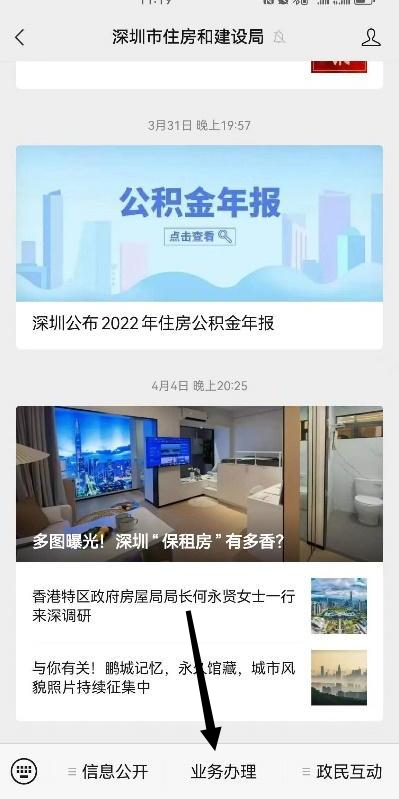 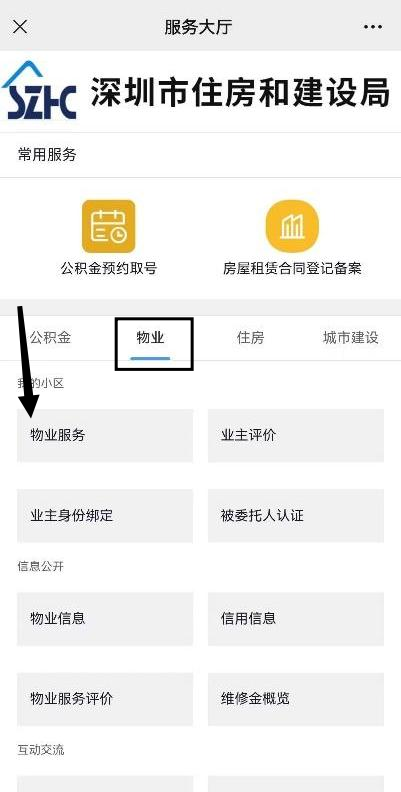 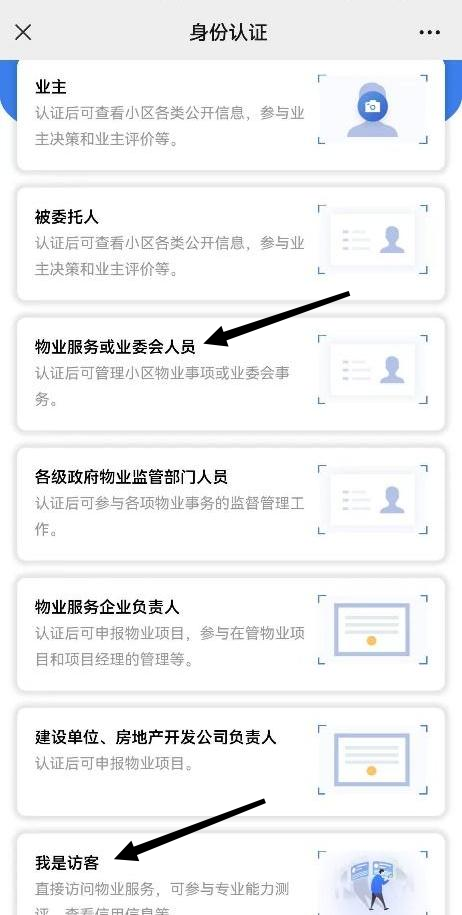 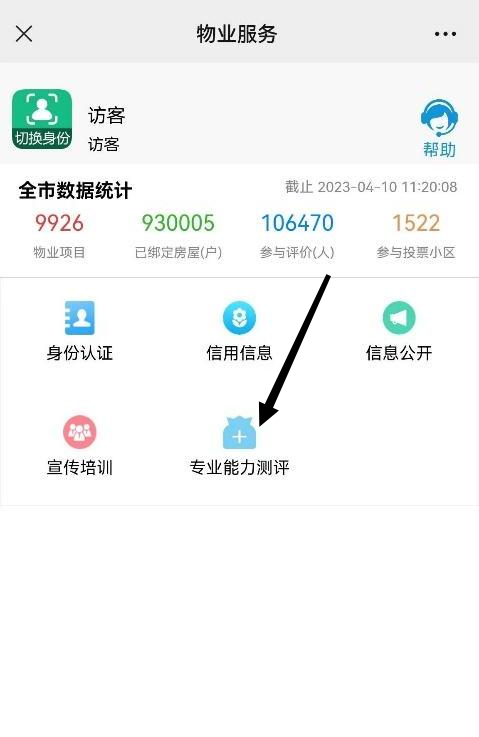 （2）进入“深圳房地产和物业管理进修学院”页面，点击“专业能力测评”，进入“学员中心”，点击“我的专业测评成绩”进行查询。具体操作步骤如下图所示。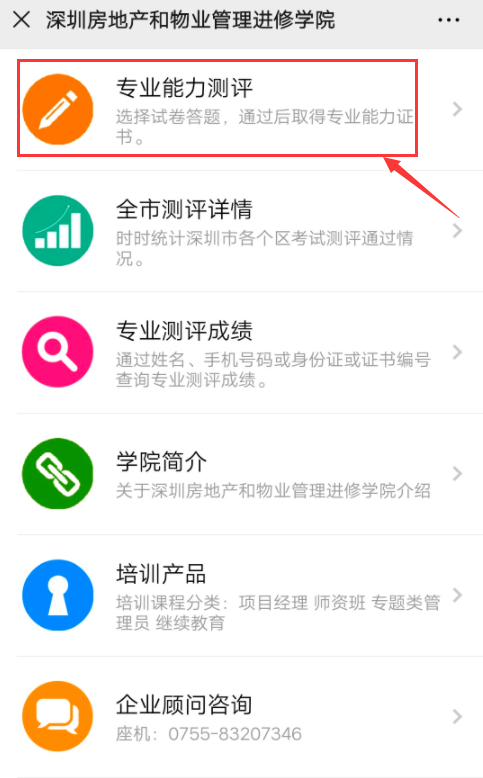 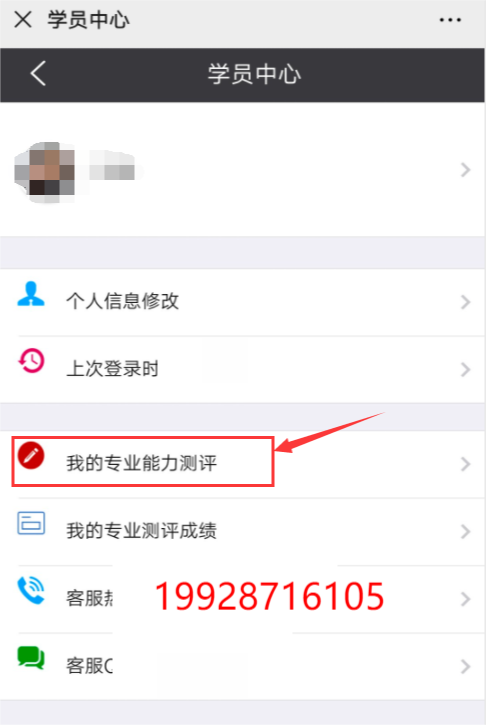 （2）查询结果如下左起第一图所示。点击“查看证书”，左起第二图为证书内容，长按证书内容图片后可保存图片并发送电脑进行打印。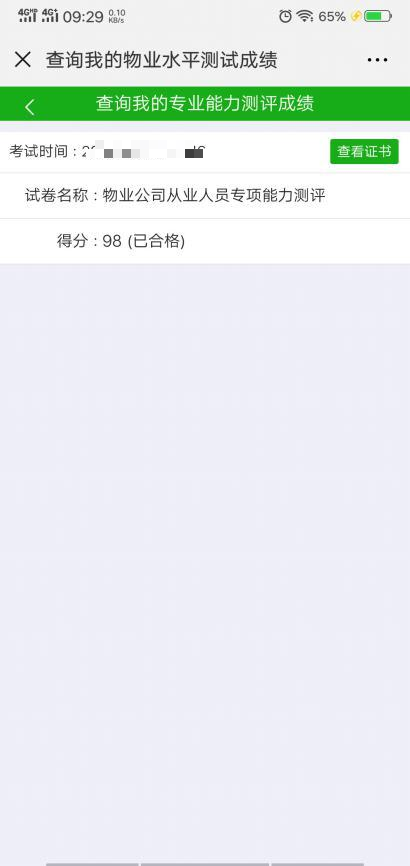 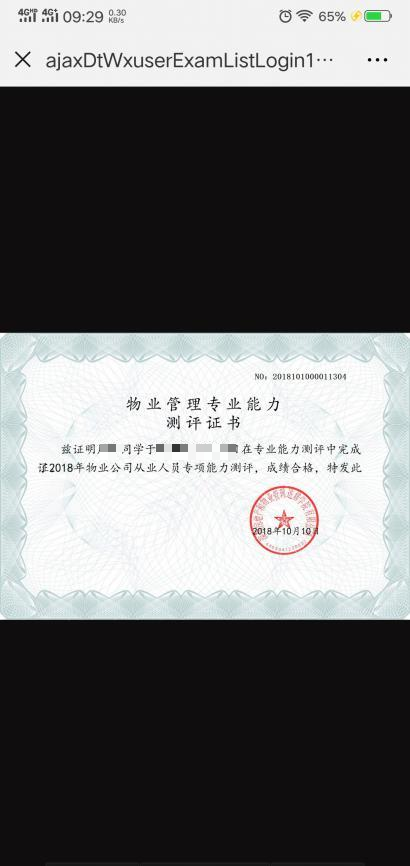 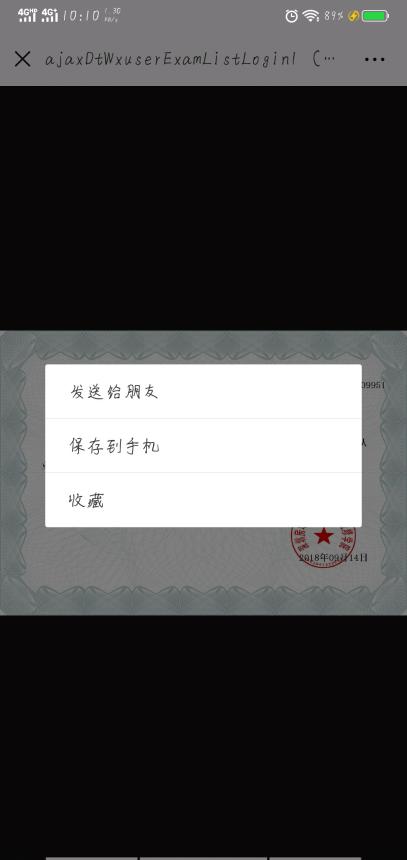 二、公众查询答题结果操作流程（1）打开微信，搜索公众号“深圳市住房和建设局”，关注该公众号并点击进入。（2）点击中间的“业务办理”-“物业”-“物业服务”-“‘我是访客’或‘物业服务或业委会人员’”然后点击“专业能力测评”进入。第一种查询办法（1）点击“全市测评详情”，进入查询阶段。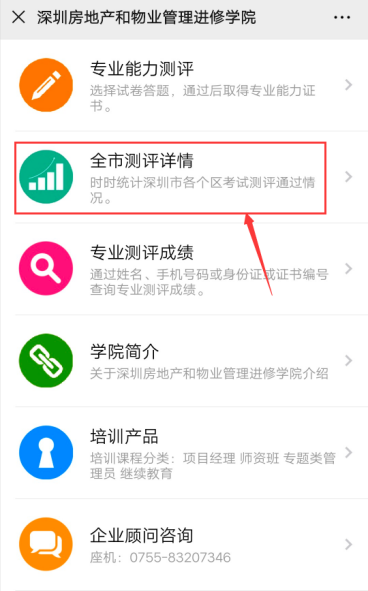 （2）可查看深圳市各个区测评情况，点击每个区后面的“查看详情”，可查询该区相应人员的测评情况，还可根据姓名来快速锁定。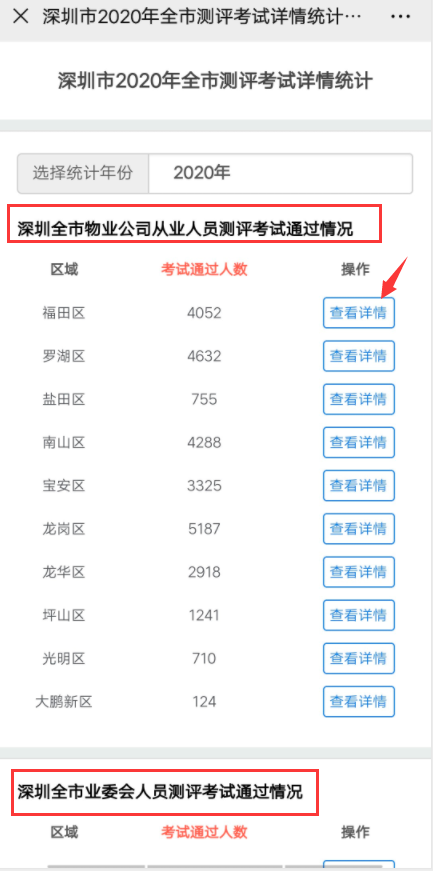 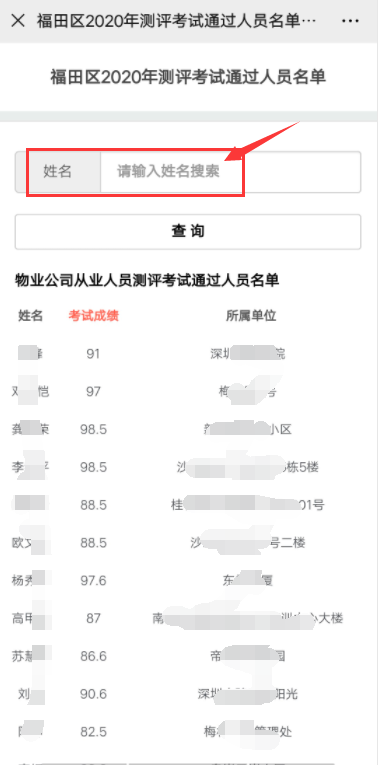 第二种查询办法（1）点击“专业测评成绩”，进入查询阶段。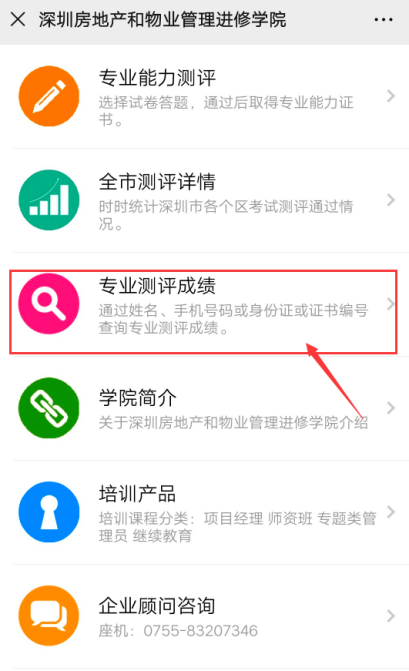 （3）如下图所示，通过输入姓名+手机号码；或直接输入身份证号码；或直接输入证书编号；或直接输入小区名称，即可查询答题人员的相关信息。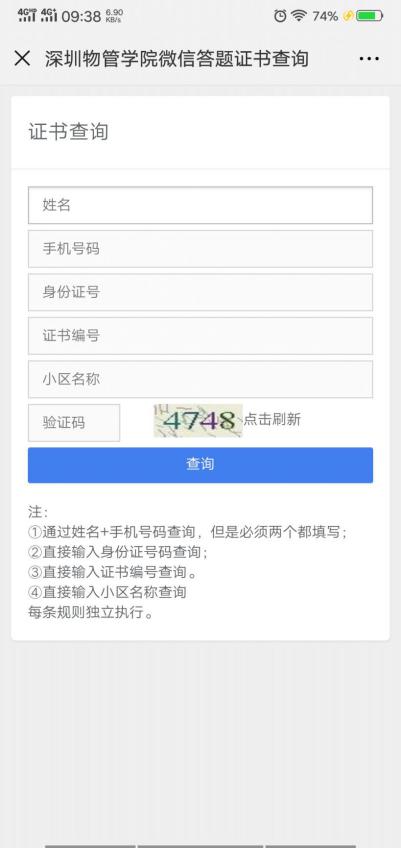 查询结果如下图所示，可点击“查看证书”进一步确认。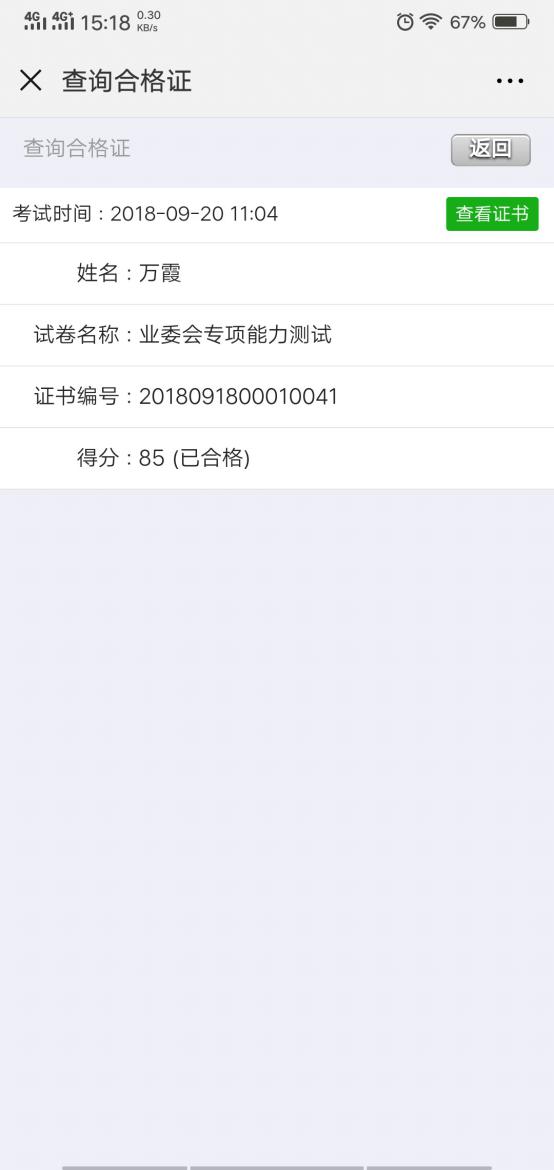 